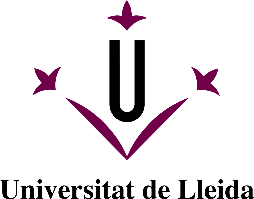 TREBALL FINAL DE GRAU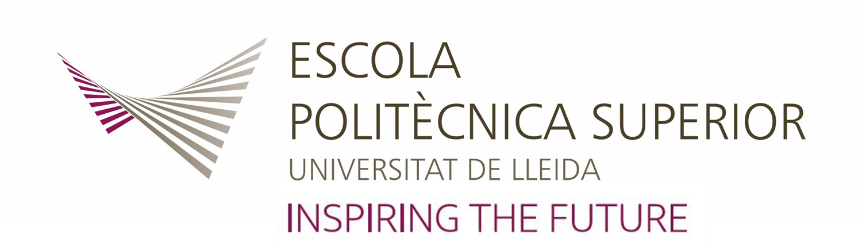 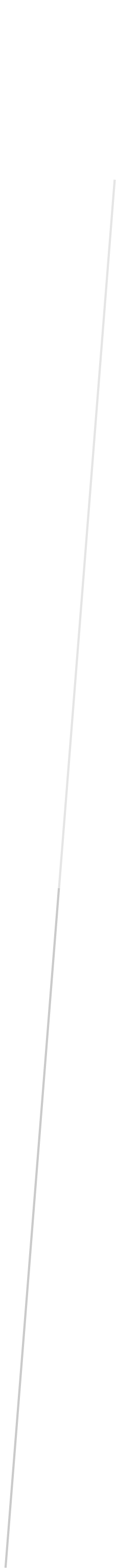 